2nd ZJU Scholars Summer Research Program 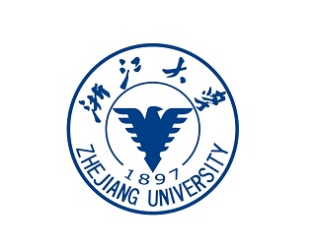 Zhejiang University18 June -- 13 August, 2019, Hangzhou, China Letter of ApprovalName of Applicant:Home University:Major:This is to confirm that I have agreed to supervise the above student’s short-term research within 2nd ZJU Scholars Summer Research Program from June 18th to August 13th 2019.Advisor: School/Department: Signature:Date: